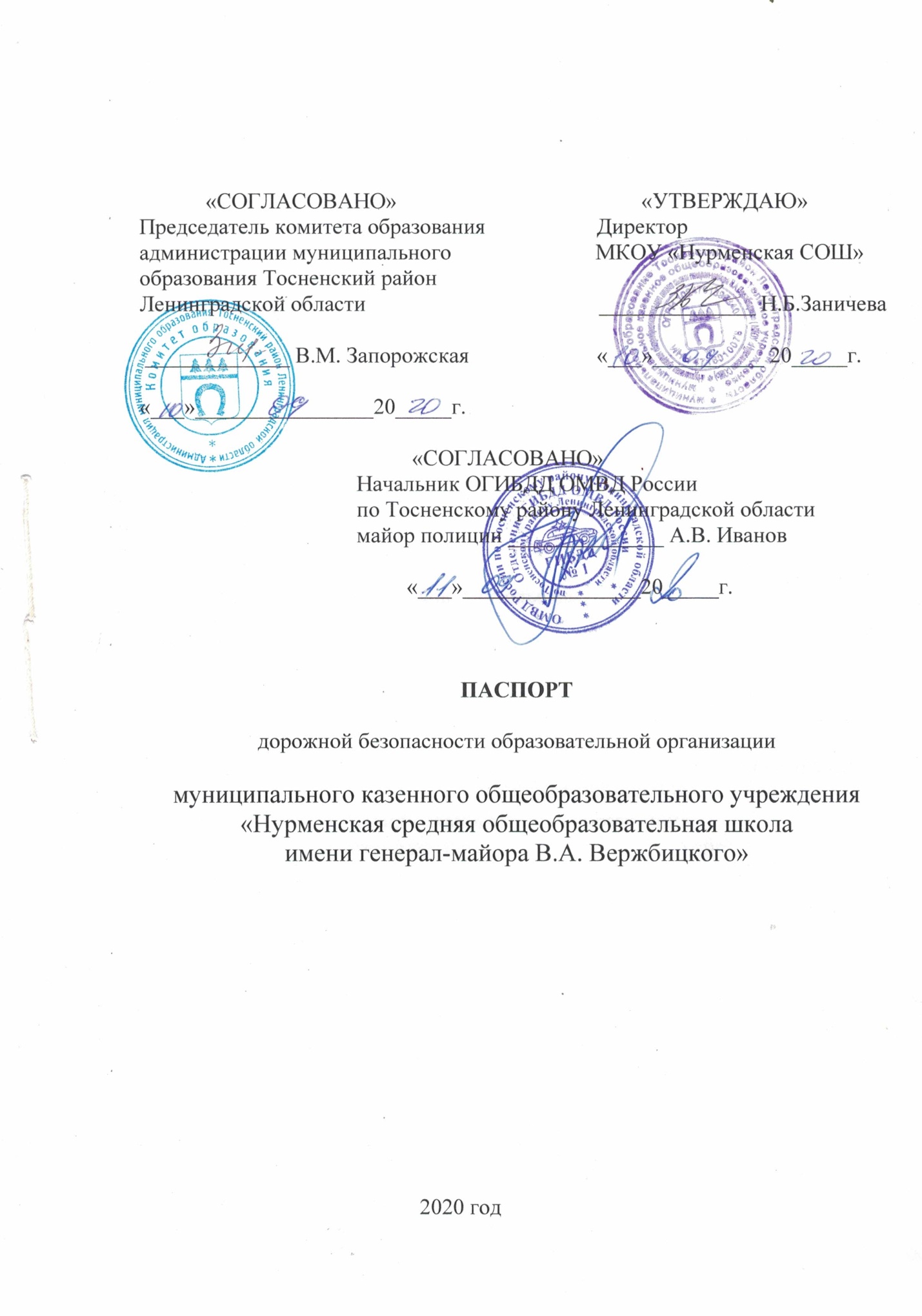 Общие сведениямуниципального казенного общеобразовательного учреждения«Нурменская средняя общеобразовательная школаимени генерал-майора В.А. Вержбицкого»Тип образовательной организации:  муниципальное казенное общеобразовательное учреждение Юридический адрес:  187029, Ленинградская область, Тосненский район, д. Нурма, д.10Фактический адрес:  187029, Ленинградская область, Тосненский район, д. Нурма, д.10Руководители образовательной организации:Директор:        Заничева Наталия Борисовна                                              88136192239Заместитель директорапо учебной работе  Гончарова Татьяна Анатольевна                              88136192230Заместитель директорапо воспитательной работе  Граф Надежда Викторовна                       88136192230Ответственные работники  за мероприятия по профилактике ДДТТЗаместитель директора по безопасности Федотова Марина Владимировна                                                           89119107467 Ответственные работники муниципального органа образованияЗаместитель председателя комитета - начальник отдела общего образования Семёнов Алексей Игоревич                                                                   88136122134Ответственные сотрудники ГосавтоинспекцииНачальник ГИБДД  Иванов Андрей Валерьевич                                  88136193601Госинспектор тех.надзора Бисеров Дмитрий Сергеевич                    88136193489Госинспектор дор.надзора Евреинов Сергей Владимирович                        (должность)	          (фамилия, имя, отчество)Инспектор по пропаганде ОГИБДД ОМВД России по Тосненскому району ЛО старший лейтенант полиции Егорова Мария Юрьевна Руководитель или ответственный работник дорожно-эксплуатационной организации,  осуществляющей содержание улично-дорожной сети (УДС)ГКУ «Ленавтодор»Администрация Нурминского поселения Николаев Николай Петрович 88136192313Количество обучающихся (учащихся, воспитанников) 230 Наличие уголка по БДД  имеется в вестибюле 1 этажа; 2этажа	(если имеется, указать место расположения)Наличие класса (кабинета) по БДД __нет __________	             (если имеется, указать место расположения)Наличие  автогородка (транспортной площадки) ___нет _______________	             Наличие автобуса в образовательной организации____имеется (ПАЗ-32-053-70 КМ, государственный регистрационный знак Е 723 ОН 198)Владелец  автобуса __МКОУ «Нурменская СОШ»_______                                                      (ОО, муниципальное образование и др.)Время занятий в образовательной организации:1-ая смена: 8 час. 30 мин. – 15 час.30 мин. (период)2-ая смена: _____час.______мин. - _____час._______мин. (период)внеклассные занятия: 15 час.30 мин. – 18 час.00 мин. (период)телефоны оперативных служб: ОМВД  - (881361)20002УФСБ – (8812) 4387110Администрация поселения  - (881361)92313Амбулатория д. Нурма – (881361)92267Аварийная служба поселения  - (89111569380)Схема организации дорожного движения в непосредственной близости от образовательной организации с размещением соответствующих технических средств организации дорожного движения, маршруты движения и расположения парковочных мест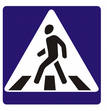 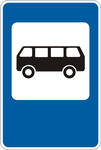 Автомобильная дорога  -Пути движения транспортных средств - Пути движения учащихся - Остановка общественного транспорта - 		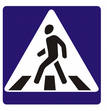 Пешеходный переход -	Остановка школьного автобуса -	Маршруты движения организованных групп детей от образовательного учреждения к стадиону, парку или спортивно-оздоровительному комплексу Автомобильная дорога  -Пути движения транспортных средств - Пути движения учащихся - Остановка общественного транспорта - 		Пешеходный переход -	Остановка школьного автобуса -	Ограждение территории - Стадион  - Маршрут движения автобуса Нурма – Надино – Нурма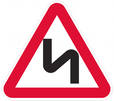 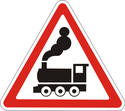 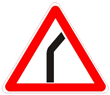 №1 – Кемполово –Выра- Тосно – Шапки км.121- 130 (III техническая категория; а/б, шир. – .) № 2  - Обход п. Шапки км 0-3 (III техническая категория; а/б, шир. – .)№ 3 – Павлово – Мга-Оредеж – Луга км. 34-24 (III техническая категория; а/б, шир. – .)№ 4 - Кемполово – Выра -Тосно – Шапки км. 134-132 (III техническая категория; а/б, шир. – .)№ 5  - Кемполово –Выра- Тосно – Шапки км.132- 130 (III техническая категория; а/б, шир. – 6 м.)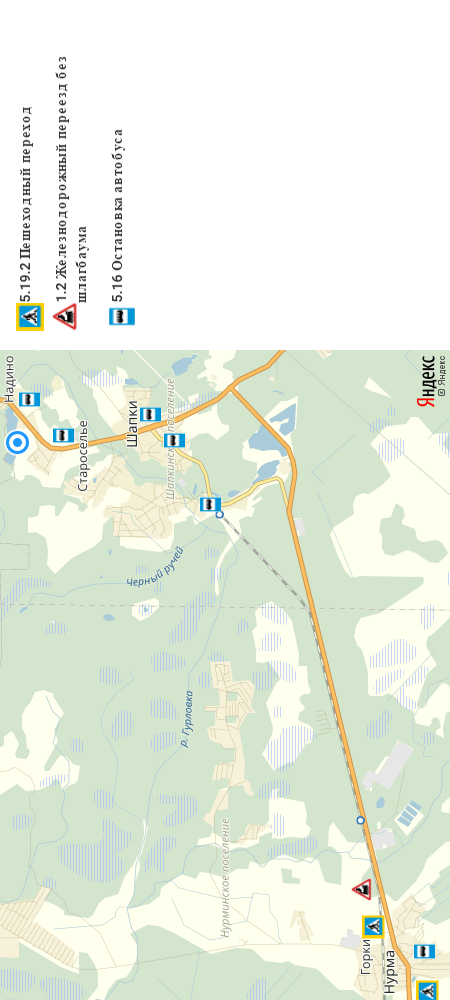 ПЛАН мероприятий по профилактике детского дорожно-транспортного травматизма  в МКОУ «Нурменская СОШ» на 2020-2021учебный год№ Мероприятие Срок выполнения Ответственный Участие в районных совещаниях по проблемам профилактики ДДТТ с сотрудниками ГИБДДВ течение года Заничева Н.Б. Федотова М.В.Подготовка нормативно-распорядительной документации по безопасности дорожного движения;Ведение необходимой документацииСентябрь В течение года Заничева Н.Б.Федотова М.В.Клюкина В.П.Клюкин В.В.2.Проведение с учащимися, водителем, сопровождающими инструктажей по правилам безопасности на дорогах с сотрудниками ГИБДДСентябрь, январьФедотова М.В. Классные руководители Приобретение и изготовление наглядной агитации (стенды, плакаты, стенгазеты), оформление стенда «Азбука безопасности»В течение годаФедотова М.В. 5.Проведение бесед «Безопасный маршрут в школу», занятий,  викторин по ПДД на классных часах, родительских собраниях с сотрудниками ГИБДД Сентябрь В течение года Классные руководителиУчастие в районных соревнованиях, конкурсах, акцияхВ течение годаФедотова М.В.  Осуществление контроля за проведением внеклассной работы по профилактике ДДТТ с сотрудниками ГИБДДРаз в полугодие  Федорова М.Н.Федотова М.В.Работа с карточками учета нарушений ПДДВ течение года Федотова М.В. Беседы по профилактике ДДТТ совместно с сотрудниками ГИБДДВ течение года Федорова М.Н.Федотова М.В. Участие в региональных и международных конкурсах, акциях по профилактике ДДТТ ДДТТ совместно с сотрудниками ГИБДДВ течение года Федорова М.Н.Федотова М.В. 8.Совещания о росте аварийности с участием несовершеннолетних, профилактика ДДТТВ течение годаФедотова М.В. Проведение работы по профилактике ДДТТ в период летней оздоровительной кампании Июнь Начальник лагеря 